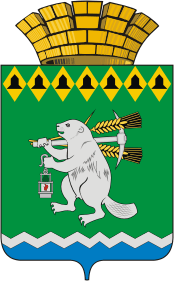 Глава Артемовского городского округа 	ПОСТАНОВЛЕНИЕ	от 16.06.2016                                                                            №  26-ПГО награждении Почетной грамотой главы Артемовского городского округа и Благодарственным письмомглавы Артемовского городского округаВ соответствии со статьей 28 Устава Артемовского городского округа, с Положениями о Почетной грамоте главы Артемовского городского округа и Благодарственном письме главы Артемовского городского округа, утвержденными постановлением главы Артемовского городского округа от 28.11.2006 № 1180,ПОСТАНОВЛЯЮ:1. Наградить Почетной грамотой главы Артемовского городского округа:1.1. Рябцева Евгения Владимировича, начальника караула 59 пожарно-спасательной части Федерального государственного казенного учреждения «54 отряд Федеральной противопожарной службы по Свердловской области» за выдающиеся успехи в профессиональной деятельности;1.2. Кожемякова Дмитрия Алексеевича, обучающегося Муниципального автономного общеобразовательного учреждения «Лицей №21» города Артемовского за выдающиеся успехи в учебной деятельности;1.3. Черемных Дмитрия Евгеньевича, обучающегося Муниципального автономного общеобразовательного учреждения «Лицей №21» за выдающиеся успехи в учебной деятельности; 1.4. Макарову Светлану Сергеевну, обучающуюся государственного автономного профессионального образовательного учреждения Свердловской области «Артемовский колледж точного приборостроения» за выдающиеся успехи в учебной деятельности; 1.5. Белозерову Екатерину Алексеевну, обучающуюся Муниципального бюджетного общеобразовательного учреждения «Средней общеобразовательной школы № 9» за выдающиеся успехи в учебной деятельности;1.6. Юдину Александру Сергеевну, обучающуюся Муниципального автономного общеобразовательного учреждения «Средней общеобразовательной школы № 8» за выдающиеся успехи в учебной деятельности;1.7. Карфидова Александра Анатольевича, обучающегося Муниципального автономного общеобразовательного учреждения «Лицей № 21» за выдающиеся успехи в учебной деятельности;1.8. Иванова Дениса Александровича, обучающегося Муниципального бюджетного общеобразовательного учреждения «Средней общеобразовательной школы № 9» за выдающиеся успехи в учебной деятельности;1.9. Козлову Евгению Павловну, обучающуюся Муниципального автономного общеобразовательного учреждения «Лицей № 21» за выдающиеся успехи в учебной деятельности;1.10. Свалову Алину Сергеевну, обучающуюся Муниципального автономного общеобразовательного учреждения «Лицей № 21» за выдающиеся успехи в учебной деятельности;1.11. Терещук Ксению Эдуардовну, обучающуюся Муниципального автономного общеобразовательного учреждения «Лицей № 21» за выдающиеся успехи в спорте;1.12. Бурцеву Полину Сергеевну, воспитанницу Государственного бюджетного образовательного учреждения Свердловской области Кадетской школы-интернат «Екатеринбургский кадетский корпус», участницу спортивно-патриотического клуба «ГРИН» члена команды Артемовского городского округа по пожарно-прикладному спорту» за выдающиеся успехи в спорте»;1.13. Сметанина Дениса Вячеславовича, обучающегося Муниципального бюджетного общеобразовательного учреждения «Средней общеобразовательной школы № 18», участника спортивно-патриотического клуба «ГРИН», лидера команды Артемовского городского округа по пожарно-прикладному спорту за выдающиеся успехи в спорте за выдающиеся успехи в спорте;1.14. Кондрашеву Александру Александровну, обучающуюся Муниципального бюджетного общеобразовательного учреждения «Средней общеобразовательной школы № 4» за выдающиеся успехи в спорте за выдающиеся успехи в спорте;1.15. Трушникова Артема Алексеевича, обучающегося Муниципального автономного общеобразовательного учреждения «Средней общеобразовательной школы № 8» за выдающиеся успехи в спорте за выдающиеся успехи в спорте.2. Направить Благодарственное письмо главы Артемовского городского округа представителям талантливой молодежи за успехи в творческой деятельности:2.1. Лопаевой Екатерине Владимировне, солистке «народной» студии эстрадной песни «МАрт»;2.2. Клепининой Дарье Александровне, студентке филиала Государственного автономного профессионального образовательного учреждения Свердловской области «Нижнетагильский государственный профессиональный колледж имени Никиты Акинфиевича Демидова».3. Направить Благодарственное письмо главы Артемовского городского округа представителям талантливой молодежи за успехи в профессиональной деятельности:3.1. Казанцевой Марии Александровне, учителю английского языка Муниципального автономного общеобразовательного учреждения средней общеобразовательной школы № 1;3.2. Казаковой Екатерине Игоревне, специалисту по социальной работе в отделении профилактики и социального сопровождения государственного автономного учреждения социального обслуживания населения Свердловской области «Комплексный центр социального обслуживания населения Артемовского района»;3.3. Овсянниковой Зое Васильевне, повару, кондитеру государственного автономного профессионального образовательного учреждения Свердловской области «Артемовский колледж точного приборостроения»;3.4. Суховских Константину Сергеевичу, специалисту по социальной работе Государственного автономного учреждения социального обслуживания населения Свердловской области «Центр социальной помощи семье и детям Артемовского района»;3.5. Фоминцевой Екатерине Валентиновне, заведующему отделением социального обслуживания на дому государственного автономного учреждения социального обслуживания населения Свердловской области «Комплексный центр социального обслуживания населения Артемовского района».4. Направить Благодарственное письмо главы Артемовского городского округа представителям талантливой молодежи за успехи в физической культуре и спорте:4.1. Пучковой Анастасии Александровне, участнице спортивно-патриотического клуба «ГРИН», члену команды Артемовского городского округа по пожарно-прикладному спорту, члену дружины юных пожарных «Дозор»;4.2. Жукову Кириллу Владимировичу, участнику спортивно-патриотического клуба «ГРИН», члену команды Артемовского городского округа по пожарно-прикладному спорту;4.3 Жужговой Полине Витальевне, обучающейся спортивного отделения «Рукопашный бой» Муниципального автономного учреждения дополнительного образования «Детско-юношеская спортивная школа»     № 25;4.4. Костенко Роману Андреевичу, обучающемуся государственного автономного профессионального образовательного учреждения Свердловской области «Артемовский колледж точного приборостроения»;4.5. Упорову Евгению Андреевичу, обучающемуся Муниципального бюджетного общеобразовательного учреждения «Средней общеобразовательной школы № 9»;4.6. Казакову Вячеславу Алексеевичу, обучающемуся Муниципального автономного общеобразовательного учреждения Артемовского городского округа «Средней общеобразовательной школы № 56 с углубленным изучением отдельных предметов», участнику спортивно-патриотического клуба «ГРИН», члену команды Артемовского городского округа по пожарно-прикладному спорту;4.7. Бузмаковой Юлии Евгеньевне, обучающейся государственного автономного профессионального образовательного учреждения Свердловской области «Артемовский колледж точного приборостроения»;4.8. Цивилеву Александру Витальевичу, обучающемуся Муниципального бюджетного общеобразовательного учреждения «Средней общеобразовательной школы № 10», участнику спортивно-патриотического клуба «ГРИН», члену команды Артемовского городского округа по пожарно-прикладному спорту.5. Направить благодарственное письмо главы Артемовского городского округа представителям талантливой молодежи за успехи в учебной деятельности:5.1. Дмитриеву Илье Сергеевичу, обучающемуся государственного автономного профессионального образовательного учреждения Свердловской области «Артемовский колледж точного приборостроения»;5.2. Кабаковой Александре Викторовне, обучающейся Муниципального бюджетного общеобразовательного учреждения «Средней общеобразовательной школы № 3»;5.3. Галихановой Валерии Ринатовне, обучающейся государственного автономного профессионального образовательного учреждения Свердловской области «Артемовский колледж точного приборостроения»;5.4 Упоровой Ксении Николаевне, обучающейся Муниципального бюджетного общеобразовательного учреждения «Средней общеобразовательной школы № 9»;5.5. Тонкушину Денису Олеговичу, обучающемуся государственного автономного профессионального образовательного учреждения Свердловской области «Артемовский колледж точного приборостроения»;5.6. Березиной Марии Михайловне, обучающейся Муниципального бюджетного общеобразовательного учреждения «Средней общеобразовательной школы № 16».6. Направить благодарственное письмо главы Артемовского городского округа педагогам, воспитавшим талантливых представителей молодежи:6.1. Никоновой Лидии Николаевне, учителю физической культуры Муниципального общеобразовательного учреждения «Средней общеобразовательной школы № 8»;6.2. Горячевой Татьяне Борисовне, учителю по математике Муниципального общеобразовательного учреждения «Средней общеобразовательной школы № 8»;6.3.Чихаловой Анне Борисовне, учителю физической культуры Муниципального бюджетного общеобразовательного учреждения «Средней общеобразовательной школы № 4»;6.4. Бездомниковой Фаине Владимировне, учителю математики Муниципального бюджетного общеобразовательного учреждения «Средней общеобразовательной школы № 9»;6.5. Деевой Юлии Анатольевне, учителю химии Муниципального бюджетного общеобразовательного учреждения «Средней общеобразовательной школы № 9»;6.6. Налимовой Наталье Витальевне, классному руководителю группы КС-39 государственного автономного профессионального образовательного учреждения Свердловской области «Артемовский колледж точного приборостроения»;6.8. Ибрагимовой Татьяне Михайловне, учителю биологии Муниципального автономного общеобразовательного учреждения «Лицей № 21»;6.9. Радаеву Владиславу Александровичу, учителю обществознания Муниципального автономного общеобразовательного учреждения «Лицей № 21»;6.10. Загайнову Николаю Александровичу, руководителю туристического клуба «Аметист»;6.11. Ипатовой Маргарите Николаевне, учителю истории и обществознания Муниципального автономного общеобразовательного учреждения «Лицей № 21»;6.12. Иващененко Оксане Николаевне, учителю истории Муниципального автономного общеобразовательного учреждения «Лицей № 21»;6.13. Буровой Наталье Николаевне, учителю английского языка Муниципального автономного общеобразовательного учреждения «Лицей № 21».7. Контроль за исполнением постановления оставляю за собой.Глава Артемовского городского округа                                    О.Б. КузнецоваСогласованиепроекта постановленияглавы Артемовского городского округаО награждении Почетной грамотой главы Артемовского городского округа и Благодарственным письмом главы Артемовского городского округаПостановление разослать: зам. главы Администрации Артемовского городского округа по социальным вопросам Радунцевой Е.А., Думе Артемовского городского округа, отделу по работе с детьми и молодежью Администрации Артемовского городского округа.Лесовских Н.П.2-44-76ДолжностьФамилия и инициалыСроки и результаты согласованияСроки и результаты согласованияСроки и результаты согласованияДолжностьФамилия и инициалыДата поступления на согласованиеДата согласованияЗамечания и подписьГлава Администрации Артемовского городского округаПозняк Т.А.Заместитель главы Администрации Артемовского городского округа по социальным вопросамРадунцева Е.А.Заведующий организационно-правовым отделом Думы Артемовского городского округаИсакова О.Н.Заведующий отделом по работе с детьми и молодежью Администрации Артемовского городского округаЛесовских Н.П.